Naam student:    ________________________________	Vak________________	Studentnummer:   ______________Opleidingslocatie:   ______________________________________________________	Datum:   _________________Totaal overzicht conclusies: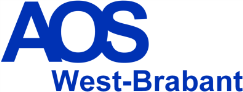 Lesobservatieformulier 3 HRDatum lesbezoek+ klas + kort opbouw lesObservatorWaar vooral op geletPositief ( waar mogelijk relateren aan leerresultaten)Aandacht (( waar mogelijk relateren aan leerresultaten)Afspraken123